MEDIA ADVISORY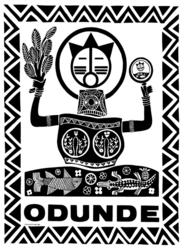 FOR IMMDEDIATE RELEASEContact: Oshunbumi FernandezTel: 215.732.8510odundefestival@gmail.comContact: Meaghan F. WashingtonTel: 215.751.0140mwashington@m3mpr.comTwitter: @M3M_PRProsODUNDE, Inc. Hosts “My Story” Speaking Symposium Highlighting Philadelphia Black Business LeadersOrganizers Of The ODUNDE Festival, Through Its ODUNDE 365 Program, Hosts A Speaking Event Featuring State Senator Anthony H. Williams, Willie Johnson, Founder, PRWT Services, Inc., and Robert W. Bogle, CEO, The Philadelphia TribuneTO:	City Editors, Photo Editors, Education Editors, Assignment Editors, News Directors and Broadcast EditorsWHAT:	Philadelphia, PA., March 26, 2013 – More than 75 students, entrepreneurs, advocacy groups, and civic and community leaders, are expected to attend “My Story”, a symposium featuring local African-American leaders, discussing their experiences in conducting business in Philadelphia, on Wednesday, March 27, 2013, at the African American Museum in Philadelphia. The event, hosted by the organizers of the ODUNDE Festival, an annual, four-day-long cultural event, whose programs reach audiences of more than 500,000 persons, will highlight State Senator Anthony H. Williams, Willie Johnson, founder, PRWT Services, Inc., and Robert W. Bogle, CEO, The Philadelphia Tribune. A. Bruce Crawley, president, Millennium 3 Management, Inc., will be the moderator. 	“My Story” is a bi-monthly program and is a part of the ODUNDE 365 initiative, which provides African and African-American cultural and athletic programming, year-long. Collaborative partners of the event include, Philadelphia Minority Enterprise Development Week, Clear Channel, The African American Museum in Philadelphia, The Philadelphia Tribune, and WURD 900AM.-MORE-ODUNDE Inc. “My Story”/ Page 2 of 2WHO:More than 75 students, entrepreneurs, advocacy groups, civic and community leadersHonorable Anthony H. Williams, senator, Commonwealth of PennsylvaniaWillie Johnson, founder, PRWT Services, Inc.Robert W. Bogle, CEO, The Philadelphia TribuneA. Bruce Crawley, president, Millennium 3 Management, Inc.Oshunbumi Fernandez, president and CEO, ODUNDE, Inc.WHEN:		Wednesday, March 27, 2013		5:00pm – 8:00pmWHERE:	African American Museum in Philadelphia		701 Arch StreetPhiladelphia, PA 19106###